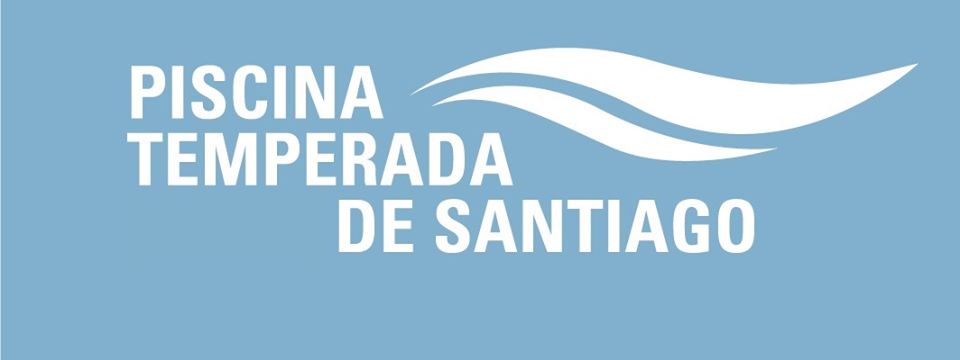 Términos y condiciones del servicio Clases de Natación: Mi hijo(a) está en condiciones de salud para asistir a Clases de Natación en la piscina temperada del parque O’Higgins.Si su hijo presenta alguna patología menciónela para estar en conocimiento y tener los cuidados correspondientes ____________________Declaro estar al tanto y aceptar en su totalidad los detalles del producto, protocolos de las clases a desarrollar, valores correspondientes a los servicios a contratar, condiciones de inscripción, pago, participación y permanencia en Clases de Natación.Declaro estar en conocimiento y en conformidad que, ante la imposibilidad de realización de los servicios contratados, producto de las restricciones sanitarias dispuestas por la autoridad y que serán comunicadas oportunamente por las autoridades de la piscina municipal de Santiago, se realizará devolución del dinero pagado por las clases no realizadas.Por resguardo sanitario, cada niño podrá ingresar con un acompañante máximo a las instalaciones, el niño y acompañante deberán contar con su pase de movilidad válido para ingresar al recinto.Los datos ingresados son fidedignos. Cualquier omisión es de mi exclusiva responsabilidad y estoy al tanto que la omisión de datos puede generar la desvinculación del ciclo o por todas las clases contratadas.Estoy en conocimiento que no se realizan devoluciones de dinero por concepto de inasistencias, enfermedad u otros.Autorizo al recinto Piscina temperada Parque O’Higgins para utilizar, reproducir, distribuir y/o publicar fotografías, películas, videos y/o cualquier otro medio de registración de mi hijo (a), tomadas con motivo o en ocasión de clases de natación, sin compensación económica alguna a su favor. Tomo conocimiento que Piscina temperada Parque O’Higgins, ante un accidente que requiera de asistencia médica, tomará contacto con el centro asistencial más cercano, los cuales en caso de real emergencia atenderán y trasladarán al niño(a) al lugar que el apoderado indicó en la ficha de inscripción. Piscina Parque ‘O’Higgins se reserva el derecho de suspender clases por motivos de fuerza mayor, estas se recuperarán a la brevedad posible. El acompañante del niño no podrá ingresar a zona de clases (sector piscina), la concentración de los niños es fundamental para optimizar el proceso de aprendizaje, por tanto, debemos disminuir al máximo los distractores de atención. Una vez terminada la clase, los padres podrán retirar a los niños desde la puerta principal del vaso que da a la recepción.Dada la normativa sanitaria vigente para el funcionamiento de piscina recreativa, el recinto solo cuenta con camarines para una permanencia corta, se prohíbe el uso de duchas y procurando el distanciamiento físico entre personas.Solicitamos a los padres traer a su hijo con el traje de baño puesto y realizar abandono del lugar lo antes posible, luego de finalizada la clase.Piscina temperada Parque O’Higgins se reserva el derecho de admisión y permanencia de cada niño, supervisando y evaluando la conducta de los participantes, y que estas no afecten el normal desarrollo de las actividades y su propia seguridad, además de dar cumplimiento al protocolo para clases de natación.OBLIGACIONES DEL CONTRATANTEPagos: Mantener el pago de los servicios contratados al día, de lo contrario no podrá participar en " Clases de Natación", hasta tener su pago cancelado. La preinscripción online no asegura cupo, una vez preinscrito será contactado por uno de nuestros ejecutivos para finalizar el pago por los servicios a contratar. Respetar el reglamento del uso de servicio y los términos y condiciones del servicio.